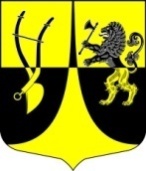 Администрациямуниципального образования« Пустомержское сельское поселение»Кингисеппского муниципального районаЛенинградской областиП О С Т А Н О В Л Е Н И Еот  20.04.2022 года                                                                                                              № 61Об утверждении муниципальной программы «Создание доступной среды для инвалидов и других маломобильных групп населения в муниципальном образовании  «Пустомержское сельское поселение» на 2023 год и плановый период 2024 - 2025 годовВ соответствии с Федеральным законом от 06.10.2003 года № 131-ФЗ  «Об общих принципах организации местного самоуправления в Российской Федерации», Федеральным законом от 24.11.1995 № 181-ФЗ «О социальной защите инвалидов в Российской Федерации, постановлением администрации МО «Пустомержское сельское поселение  от 16.02.2016 г. № 42 «О порядке разработки, реализации и оценки эффективности муниципальных программ МО «Пустомержское сельское поселение» Кингисеппского муниципального района Ленинградской области»,  в целях обеспечения доступности для инвалидов и других маломобильных групп населения, приоритетных объектов и услуг в  сфере культуры  администрация муниципального образования «Пустомержское сельское поселение» Кингисеппского муниципального района Ленинградской областиПОСТАНОВЛЯЕТ:1. Утвердить муниципальную программу «Создание доступной среды для инвалидов и других маломобильных групп населения в муниципальном образовании  «Пустомержское сельское поселение» на 2023год и плановый период  2024 - 2025 годов» (далее - Программа) согласно приложению № 1 к настоящему постановлению.2. Утвердить План мероприятий по реализации муниципальной целевой Программы  (приложение № 2).3. При формировании бюджета МО «Пустомержское сельское поселение» на 2023 год и плановый период 2024- 2025 годов предусмотреть средства  на реализацию Программы.4. Признать утратившим силу постановление от 25.05.2020 г. № 80  «Об утверждении муниципальной программы «Создание доступной среды для инвалидов и других маломобильных групп населения в муниципальном образовании  «Пустомержское сельское поселение» на 2021 год и плановый период 2022 - 2023 годов».5.  Разместить настоящее постановление на официальном сайте администрации МО «Пустомержское сельское поселение».6. Контроль за исполнением настоящего постановления оставляю за собой. Глава администрации  МО «Пустомержское сельское поселение»	      	                    Д.А. Бобрецовисп. Трыбуш Е.А. тел. 8 (81375) 64 359Приложение 1к Постановлению администрации МО «Пустомержское сельское поселение»от  20.04.2022 года №  61   Муниципальная Программа«Создание доступной среды для инвалидов и других маломобильных групп населения в муниципальном образовании «Пустомержское сельское поселение»на 2023 год и плановый период 2024 - 2025 годовд. Большая ПустомержаПаспорт муниципальной Программы«Создание доступной среды для инвалидов и других маломобильных групп населения в муниципальном образовании  «Пустомержское сельское поселение» на 2023 год  и на плановый период 2024 – 2025 годов»Содержание проблемы и обоснование необходимости ее решения программными методамиСоздание доступной для инвалидов и других маломобильных групп населения (людей, испытывающих затруднения при самостоятельном передвижении, получении услуги, необходимой информации или при ориентировании в пространстве) среды жизнедеятельности является составной частью государственной социальной политики.В Пустомержском сельском поселении наблюдается увеличение численности инвалидов. Если в 2020 году число инвалидов -  102 чел. (4,4% от всего населения сельского поселения), то к началу 2021 года число инвалидов достигло -  5,14 % от всего населения сельского поселения.По состоянию на 01.01.2022 г. численность инвалидов составляет 112   человек  в. ч. инвалидов (передвигающиеся на креслах – колясках) – 6 человек, инвалидов с нарушением зрения - 4 чел., инвалидов с нарушением слуха - 0 чел., инвалидов с нарушением умственного развития – 2 чел. Детей инвалидов - 8 чел., в том числе инвалидов (передвигающиеся на креслах – колясках) – 0 чел., инвалидов с нарушением зрения - 2 чел., инвалидов с нарушением слуха - 0 чел., инвалидов с нарушением умственного развития – 2 чел. В сравнении с 2020 г. число детей-инвалидов увеличилось на 33%.По результатам проведения паспортизации и классификации объектов и услуг в приоритетных сферах жизнедеятельности для инвалидов и других МГН,  составлено 2 паспорта доступности на 2 объекта, занимаемых структурными подразделениями МКУК «Пустомержский КДЦ «Импульс». Данные об условиях доступности объектов размещены на  информационном ресурсе "Карта доступности Ленинградской области". Частично объекты культуры оснащены пандусами, тактильными средствами информации, но нет специализированного оборудования, что создает непреодолимую для инвалидов преграду в получении необходимых  им услуг в приоритетных сферах жизнедеятельности.    Ключевой проблемой данных категорий населения является адаптация социальной инфраструктуры к потребностям инвалидов,  предоставление им  возможности  в полной мере вести независимый образ жизни, пользоваться всеми правами  и основными свободами.  Решение проблемы будет способствовать их полному и эффективному участию в жизни общества наравне с другими людьми, что отвечает требованиям Конвенции о правах инвалидов.                                                 3. Цели и задачи ПрограммыЦелью Программы является обеспечение беспрепятственного доступа инвалидам и другим МНГ к приоритетным объектам и услугам в сфере культуры, создание условий для их полноценной жизни и интеграции в общество, то есть доступной среды для инвалидов.Задачами Программы являются:- повышение уровня доступности приоритетных объектов и услуг в сфере культуры для  инвалидов и других МГН;- преодоление социальной разобщенности в обществе и формирование позитивного отношения к проблеме обеспечения доступной среды жизнедеятельности для инвалидов и иных МГН.4. Механизм реализации Программы 	Управление настоящей Программой включает в себя организационные мероприятия, обеспечивающие планирование, реализацию, корректировку и контроль исполнения предусмотренных мероприятий.Основным исполнителем настоящей Программы является:- администрация муниципального образования  «Пустомержское  сельское поселение Кингисеппского муниципального района.Соисполнителем настоящей Программы является:- муниципальное казенное учреждение культуры «Пустомержский культурно-досуговый центр  «Импульс». 	Механизмы реализации Программы представляют собой скоординированные по срокам и направлениям действия соисполнителей с учетом имеющихся социально – экономических условий. B зависимости от изменения задач на разной стадии исполнения отдельные мероприятия Программы могут быть заменены на другие, в большей степени отвечающие задачам конкретного периода.5. Организация управления программой и контроль выполнения Программы Контроль реализации Программы осуществляет администрация МО «Пустомержское сельское поселение».  	Главным распорядителем бюджетных средств является Администрация МО «Пустомержское сельское поселение», которая несет ответственность за целевое и эффективное расходование денежных средств. 	Реализация, предусмотренных программой мероприятий, осуществляется на основе муниципальных контрактов, заключаемых между заказчиком – муниципальным казенным учреждением культуры  «Пустомержский культурно-досуговый центр «Импульс»  и исполнителем, в соответствии с Федеральным законом от 05 апреля 2013 года №44-ФЗ «О контрактной системе в сфере закупок товаров, услуг для обеспечения государственных и муниципальных нужд».Мероприятия и объем расходов на выполнение Программы уточняются при формировании бюджета на очередной финансовый год. (Таблица 1)6. Оценка эффективности ПрограммыПрограмма носит ярко выраженный социальный характер, результаты реализации её мероприятий  позволят обеспечить доступность инвалидам и другим МГН объектов (зданий, помещений) в сфере культуры, расположенных  на территории сельского поселения что будет способствовать повышению качества предоставляемых  услуг в сфере культуры. Программа направлена на развитие мер социальной поддержки инвалидов и детей-инвалидов, на создание им равных возможностей для участия в жизни общества и повышение качества жизни, на повышение доступности для инвалидов объектов и услуг в сфере деятельности администрации МО «Пустомержское сельское поселение».Кроме того, социальная эффективность Программы будет выражаться привлечением граждан с различными ограничениями для участия в совместных с другими гражданами социокультурных и спортивных мероприятиях с участием лиц, в т.ч. детей с ограниченными возможностями здоровья, способствуя, таким образом, преодолению социальной изоляции данной категории граждан.Приложение № 1к муниципальной программе «Создание доступной среды для инвалидов и других маломобильных групп населения в муниципальном образовании «Пустомержское сельское поселение» на 2023 год и плановый период 2024 - 2025 годов», утвержденной постановлением администрации МО «Пустомержское сельское поселение» от 20.04.2022 № 61Переченьцелевых показателей эффективности реализации муниципальной программы «Создание доступной среды для инвалидов и других маломобильных групп населения в муниципальном образовании «Пустомержское сельское поселение» на 2023 год и плановый период 2024 -   2025 годов»Приложение № 2к муниципальной программе «Создание доступной среды для инвалидов и других маломобильных групп населения в муниципальном образовании «Пустомержское сельское поселение» на 2023год и плановый период 2024 - 2025 годов», утвержденной постановлением администрации МО «Пустомержское сельское поселение» от 20.04.2022 № 61Переченьприоритетных объектов, подлежащих переоборудованию в рамках муниципальной программы «Создание доступной среды для инвалидов и других маломобильных групп населения в муниципальном образовании «Пустомержское сельское поселение» на 2023 год и плановый период 2024 - 2025 годов»МКУК «Пустомержский КДЦ «Импульс» - Пустомержский Дом культуры.МКУК «Пустомержский КДЦ «Импульс» - Пустомержская сельская библиотека.Приложение 2к Постановлению администрации МО «Пустомержское сельское поселение»от  20.04.2022 года №  61  План мероприятий по реализации муниципальной   программы «Создание доступной среды для инвалидов и других маломобильных групп населения в муниципальном образовании  «Пустомержское сельское поселение» на 2023 год и плановый период 2024 - 2025 годов»Таблица 1Планируемое финансированиемероприятий по исполнению  муниципальной программы «Создание доступной среды для инвалидов и других маломобильных групп населения в муниципальном образовании  «Пустомержское сельское поселение» на 2023 год и плановый период 2024   - 2025 годов»Наименование муниципальной программы                 Муниципальная программа «Создание доступной среды для инвалидов и других маломобильных групп населения в муниципальном образовании  «Пустомержское сельское поселение» на 2023 год и плановый период 2024  - 2025 годов» (далее - Программа)Основание разработки программФедеральный закон от 24 ноября 1995 года № 181-ФЗ «О социальной защите инвалидов в Российской Федерации».Федеральный закон от 1 декабря 2014 года № 419-ФЗ «О внесении изменений в отдельные законодательные акты Российской Федерации по вопросам социальной защиты инвалидов в связи с ратификацией Конвенции о правах инвалидов».Федеральный закон от 06.10.2003 № 131-ФЗ «Об общих принципах организации местного самоуправления в Российской Федерации».Заказчик программыАдминистрация МО «Пустомержское сельское поселение»    Разработчик программыАдминистрация МО «Пустомержское сельское поселение»    Исполнитель программыАдминистрация МО «Пустомержское сельское поселение»    Муниципальное казенное учреждение культуры «Пустомержский культурно-досуговый центр «Импульс»Цель муниципальной    
программы                   - Обеспечение доступности приоритетных объектов и услуг в  сфере культуры для инвалидов и других маломобильных групп населения (далее – МГН)Задачи муниципальной    
программы                   - Повышение уровня доступности приоритетных объектов и услуг в сфере культуры  для инвалидов и других МГН;- Преодоление социальной разобщенности в обществе и формирование позитивного отношения к проблеме обеспечения доступной среды жизнедеятельности для инвалидов.Целевые показатели программы- Доля доступных для инвалидов и других МГН населения приоритетных  объектов  в сфере культуры в  общем количестве  муниципальных объектов культуры – 100%- Количество социокультурных и спортивных мероприятий с участием лиц, в т.ч. детей с ограниченными возможностями здоровья - 24- Численность инвалидов, принявших участие социокультурных и спортивных мероприятий с участием лиц, в т.ч. детей с ограниченными возможностями здоровья - 120Сроки реализации           
муниципальной программы   2023-2025 годыОжидаемые результаты от реализации программыСоздание условий беспрепятственного доступа к объектам культуры и предоставляемых на них услугам для инвалидов и иных МНГ на территории Пустомержского сельского поселения;повышение толерантности общества к людям с ограниченными возможностями.Объемы и источникифинансированияПрограммыОбщий объем необходимых финансовых средств для реализации Программы:2023 год – 150,0 тыс. руб., в т.ч. софинансирование из бюджета МО «Пустомержское сельское поселение» (12%) -18,0 тыс. руб.;2024 год – 150,0 тыс. руб., в т.ч. софинансирование из бюджета МО «Пустомержское сельское поселение» (12%) -18,0 тыс. руб.;2025 год – 18, 0 тыс. рублей.В ходе реализации Программы перечень программных мероприятий может корректироваться, изменяться и дополняться по решению заказчика Программы.Контроль за  реализациейПрограммыКонтроль за выполнением настоящей Программы осуществляет администрация муниципального образования «Пустомержское сельское поселение»№ п/пНаименование целевогоиндикатораЕдиница измеренияОжидаемые значения целевых показателейОжидаемые значения целевых показателейОжидаемые значения целевых показателей№ п/пНаименование целевогоиндикатораЕдиница измерения2023год2024 год2025 год1Доля доступных для инвалидов и других МГН населения приоритетных  объектов  в сфере культуры в  общем количестве  муниципальных объектов культуры%50501002Количество социокультурных и спортивных мероприятий с участием лиц, в т.ч. детей с ограниченными возможностями здоровья мероприятие2022243Численность инвалидов, принявших участие в социокультурных и спортивных мероприятиях с участием лиц, в т.ч. детей с ограниченными возможностями здоровья чел.100110120№ п/пМероприятияСрокСрокОтветственные за выполнение мероприятийРаздел  1   Мероприятия по поэтапному повышению значений показателей доступности для инвалидов объектов в сфере культуры, включая оборудование объектов необходимыми приспособлениямиРаздел  1   Мероприятия по поэтапному повышению значений показателей доступности для инвалидов объектов в сфере культуры, включая оборудование объектов необходимыми приспособлениямиРаздел  1   Мероприятия по поэтапному повышению значений показателей доступности для инвалидов объектов в сфере культуры, включая оборудование объектов необходимыми приспособлениямиРаздел  1   Мероприятия по поэтапному повышению значений показателей доступности для инвалидов объектов в сфере культуры, включая оборудование объектов необходимыми приспособлениямиРаздел  1   Мероприятия по поэтапному повышению значений показателей доступности для инвалидов объектов в сфере культуры, включая оборудование объектов необходимыми приспособлениями1.Адаптация  2-х объектов культуры  к требованиям, отвечающим требованиям доступности для инвалидовАдаптация  2-х объектов культуры  к требованиям, отвечающим требованиям доступности для инвалидов2023-2025 г.Администрация МО «Пустомержское сельское поселение»МКУК «Пустомержский КДЦ «Импульс»Раздел 2    Мероприятия по поэтапному повышению значений показателей доступности предоставляемых инвалидам услуг в сфере культуры с учетом имеющихся у них нарушенных функций организма, а также по оказанию им помощи в преодолении барьеров, препятствующих пользованию объектами и услугамиРаздел 2    Мероприятия по поэтапному повышению значений показателей доступности предоставляемых инвалидам услуг в сфере культуры с учетом имеющихся у них нарушенных функций организма, а также по оказанию им помощи в преодолении барьеров, препятствующих пользованию объектами и услугамиРаздел 2    Мероприятия по поэтапному повышению значений показателей доступности предоставляемых инвалидам услуг в сфере культуры с учетом имеющихся у них нарушенных функций организма, а также по оказанию им помощи в преодолении барьеров, препятствующих пользованию объектами и услугамиРаздел 2    Мероприятия по поэтапному повышению значений показателей доступности предоставляемых инвалидам услуг в сфере культуры с учетом имеющихся у них нарушенных функций организма, а также по оказанию им помощи в преодолении барьеров, препятствующих пользованию объектами и услугамиРаздел 2    Мероприятия по поэтапному повышению значений показателей доступности предоставляемых инвалидам услуг в сфере культуры с учетом имеющихся у них нарушенных функций организма, а также по оказанию им помощи в преодолении барьеров, препятствующих пользованию объектами и услугами2.1Закрепление в должностных инструкциях персонала, конкретных задач и функций по оказанию помощи инвалидам и другим маломобильным гражданам (и их сопровождение)Закрепление в должностных инструкциях персонала, конкретных задач и функций по оказанию помощи инвалидам и другим маломобильным гражданам (и их сопровождение)Весь периодМКУК Пустомержский КДЦ «Импульс»2.2Создание системы информации и навигации  с помощью технических устройств, средств информации о порядке обеспечения доступности объекта и предоставляемых услугСоздание системы информации и навигации  с помощью технических устройств, средств информации о порядке обеспечения доступности объекта и предоставляемых услуг2023-2025 г.МКУК Пустомержский КДЦ «Импульс»2.3Приобретение специального оборудования для  лиц с нарушение опорно-двигательных функций, зрения и слуха в учреждениях культурыПриобретение специального оборудования для  лиц с нарушение опорно-двигательных функций, зрения и слуха в учреждениях культуры2023-2025 г.МКУК Пустомержский КДЦ «Импульс»2.4Проведение социокультурных и спортивных мероприятий с участием лиц, в т.ч. детей с ограниченными возможностями здоровьяПроведение социокультурных и спортивных мероприятий с участием лиц, в т.ч. детей с ограниченными возможностями здоровьяВесь периодМКУК Пустомержский КДЦ «Импульс»2.5Информационное освещение тем, посвященных формированию доступной среды для инвалидов и других маломобильных групп населенияИнформационное освещение тем, посвященных формированию доступной среды для инвалидов и других маломобильных групп населенияПостоянноМКУК Пустомержский КДЦ «Импульс»2.6 Актуализация информации о доступности для инвалидов объектов МКУК «Пустомержский КДЦ «Импульс»  и услуг   на  общедоступном информационном ресурсе "Карта доступности Ленинградской области" Актуализация информации о доступности для инвалидов объектов МКУК «Пустомержский КДЦ «Импульс»  и услуг   на  общедоступном информационном ресурсе "Карта доступности Ленинградской области"ПостоянноАдминистрация МО «Пустомержское сельское поселение»Раздел 3.   Мероприятия по инструктированию или обучению работников, работающих с инвалидами, по вопросам, связанным с обеспечением доступности для них объектов, услуг и оказанием помощи в их использовании или получении доступа к нимРаздел 3.   Мероприятия по инструктированию или обучению работников, работающих с инвалидами, по вопросам, связанным с обеспечением доступности для них объектов, услуг и оказанием помощи в их использовании или получении доступа к нимРаздел 3.   Мероприятия по инструктированию или обучению работников, работающих с инвалидами, по вопросам, связанным с обеспечением доступности для них объектов, услуг и оказанием помощи в их использовании или получении доступа к нимРаздел 3.   Мероприятия по инструктированию или обучению работников, работающих с инвалидами, по вопросам, связанным с обеспечением доступности для них объектов, услуг и оказанием помощи в их использовании или получении доступа к нимРаздел 3.   Мероприятия по инструктированию или обучению работников, работающих с инвалидами, по вопросам, связанным с обеспечением доступности для них объектов, услуг и оказанием помощи в их использовании или получении доступа к ним3.1Организация систематического обучения и инструктирования персонала по вопросам оказания помощи инвалидам на объектеОрганизация систематического обучения и инструктирования персонала по вопросам оказания помощи инвалидам на объектеПостоянноМКУК Пустомержский КДЦ «Импульс»№ п/пМероприятияМероприятияСрокисполненияСрокисполненияОтветственные исполнителиОтветственные исполнителиОбъем финансирования (тыс. руб.)Объем финансирования (тыс. руб.)Объем финансирования (тыс. руб.)Объем финансирования (тыс. руб.)Объем финансирования (тыс. руб.)№ п/пМероприятияМероприятияСрокисполненияСрокисполненияОтветственные исполнителиОтветственные исполнители2023 г2024 г2024 г2024 г2025 г1Мероприятия по поэтапному повышению значений показателей доступности для инвалидов объектов инфраструктуры, включая оборудование объектов необходимыми приспособлениямиМероприятия по поэтапному повышению значений показателей доступности для инвалидов объектов инфраструктуры, включая оборудование объектов необходимыми приспособлениямиМероприятия по поэтапному повышению значений показателей доступности для инвалидов объектов инфраструктуры, включая оборудование объектов необходимыми приспособлениямиМероприятия по поэтапному повышению значений показателей доступности для инвалидов объектов инфраструктуры, включая оборудование объектов необходимыми приспособлениямиМероприятия по поэтапному повышению значений показателей доступности для инвалидов объектов инфраструктуры, включая оборудование объектов необходимыми приспособлениямиМероприятия по поэтапному повышению значений показателей доступности для инвалидов объектов инфраструктуры, включая оборудование объектов необходимыми приспособлениямиМероприятия по поэтапному повышению значений показателей доступности для инвалидов объектов инфраструктуры, включая оборудование объектов необходимыми приспособлениямиМероприятия по поэтапному повышению значений показателей доступности для инвалидов объектов инфраструктуры, включая оборудование объектов необходимыми приспособлениямиМероприятия по поэтапному повышению значений показателей доступности для инвалидов объектов инфраструктуры, включая оборудование объектов необходимыми приспособлениямиМероприятия по поэтапному повышению значений показателей доступности для инвалидов объектов инфраструктуры, включая оборудование объектов необходимыми приспособлениямиМероприятия по поэтапному повышению значений показателей доступности для инвалидов объектов инфраструктуры, включая оборудование объектов необходимыми приспособлениями1.1Адаптация 2-х  объектов  в сфере культуры  к требованиям, отвечающим требованиям доступности для инвалидовАдаптация 2-х  объектов  в сфере культуры  к требованиям, отвечающим требованиям доступности для инвалидов2023-2025 г2023-2025 гАдминистрация МО «Пустомержское сельское поселение»МКУК «Пустомержский КДЦ «Импульс»Администрация МО «Пустомержское сельское поселение»МКУК «Пустомержский КДЦ «Импульс»150,0150,0150,0150,018,01.2Анализ выполнения Плана мероприятий («дорожной карты») по повышению значений показателей доступности для инвалидов  объектов и предоставляемых услуг в сфере культурыАнализ выполнения Плана мероприятий («дорожной карты») по повышению значений показателей доступности для инвалидов  объектов и предоставляемых услуг в сфере культурыВесь периодВесь периодАдминистрация МО «Пустомержское сельское поселение»МКУК «Пустомержский КДЦ «Импульс»Администрация МО «Пустомержское сельское поселение»МКУК «Пустомержский КДЦ «Импульс»-----2Мероприятия по поэтапному повышению значений показателей доступности предоставляемых инвалидам услуг с учетом имеющихся у них нарушенных функций организма, а также по оказанию им помощи в преодолении барьеров, препятствующих пользованию объектами и услугамиМероприятия по поэтапному повышению значений показателей доступности предоставляемых инвалидам услуг с учетом имеющихся у них нарушенных функций организма, а также по оказанию им помощи в преодолении барьеров, препятствующих пользованию объектами и услугамиМероприятия по поэтапному повышению значений показателей доступности предоставляемых инвалидам услуг с учетом имеющихся у них нарушенных функций организма, а также по оказанию им помощи в преодолении барьеров, препятствующих пользованию объектами и услугамиМероприятия по поэтапному повышению значений показателей доступности предоставляемых инвалидам услуг с учетом имеющихся у них нарушенных функций организма, а также по оказанию им помощи в преодолении барьеров, препятствующих пользованию объектами и услугамиМероприятия по поэтапному повышению значений показателей доступности предоставляемых инвалидам услуг с учетом имеющихся у них нарушенных функций организма, а также по оказанию им помощи в преодолении барьеров, препятствующих пользованию объектами и услугамиМероприятия по поэтапному повышению значений показателей доступности предоставляемых инвалидам услуг с учетом имеющихся у них нарушенных функций организма, а также по оказанию им помощи в преодолении барьеров, препятствующих пользованию объектами и услугамиМероприятия по поэтапному повышению значений показателей доступности предоставляемых инвалидам услуг с учетом имеющихся у них нарушенных функций организма, а также по оказанию им помощи в преодолении барьеров, препятствующих пользованию объектами и услугамиМероприятия по поэтапному повышению значений показателей доступности предоставляемых инвалидам услуг с учетом имеющихся у них нарушенных функций организма, а также по оказанию им помощи в преодолении барьеров, препятствующих пользованию объектами и услугамиМероприятия по поэтапному повышению значений показателей доступности предоставляемых инвалидам услуг с учетом имеющихся у них нарушенных функций организма, а также по оказанию им помощи в преодолении барьеров, препятствующих пользованию объектами и услугамиМероприятия по поэтапному повышению значений показателей доступности предоставляемых инвалидам услуг с учетом имеющихся у них нарушенных функций организма, а также по оказанию им помощи в преодолении барьеров, препятствующих пользованию объектами и услугамиМероприятия по поэтапному повышению значений показателей доступности предоставляемых инвалидам услуг с учетом имеющихся у них нарушенных функций организма, а также по оказанию им помощи в преодолении барьеров, препятствующих пользованию объектами и услугами2.1Закрепление в должностных инструкциях персонала, конкретных задач и функций по оказанию помощи инвалидам и другим маломобильным гражданам (и их сопровождение)Закрепление в должностных инструкциях персонала, конкретных задач и функций по оказанию помощи инвалидам и другим маломобильным гражданам (и их сопровождение)Весь периодВесь периодМКУК «Пустомержский КДЦ «Импульс»МКУК «Пустомержский КДЦ «Импульс»-----2.2Создание системы информации и навигации  с помощью технических устройств, средств информации о порядке обеспечения доступности объекта и предоставляемых услугСоздание системы информации и навигации  с помощью технических устройств, средств информации о порядке обеспечения доступности объекта и предоставляемых услуг2023-2025 г2023-2025 гМКУК «Пустомержский КДЦ «Импульс»МКУК «Пустомержский КДЦ «Импульс»-----2.3Оснащение учреждений культуры специализированным  оборудованием для  лиц с нарушение опорно-двигательных функций, зрения и слуха Оснащение учреждений культуры специализированным  оборудованием для  лиц с нарушение опорно-двигательных функций, зрения и слуха 2023-2025 г2023-2025 гМКУК «Пустомержский КДЦ «Импульс»МКУК «Пустомержский КДЦ «Импульс»-----2.4Проведение социокультурных и спортивных мероприятий с участием лиц, в т.ч. детей с ограниченными возможностями здоровьяПроведение социокультурных и спортивных мероприятий с участием лиц, в т.ч. детей с ограниченными возможностями здоровьяВесь периодВесь периодМКУК «Пустомержский КДЦ «Импульс»МКУК «Пустомержский КДЦ «Импульс»-----2.5Информационное освещение тем, посвященных формированию доступной среды для инвалидов и других маломобильных групп населенияИнформационное освещение тем, посвященных формированию доступной среды для инвалидов и других маломобильных групп населенияВесь периодВесь периодМКУК «Пустомержский КДЦ «Импульс»МКУК «Пустомержский КДЦ «Импульс»-----2.6 Актуализация информации о доступности для инвалидов объектов МКУК «Пустомержский КДЦ «Импульс»  и услуг   на  общедоступном информационном ресурсе "Карта доступности Ленинградской области" Актуализация информации о доступности для инвалидов объектов МКУК «Пустомержский КДЦ «Импульс»  и услуг   на  общедоступном информационном ресурсе "Карта доступности Ленинградской области"Весь периодВесь периодАдминистрация МО «Пустомержское сельское поселение»Администрация МО «Пустомержское сельское поселение»-----3Мероприятия по инструктированию или обучению работников, работающих с инвалидами, по вопросам, связанным с обеспечением доступности для них объектов, услуг и оказанием помощи в их использовании или получении доступа к нимМероприятия по инструктированию или обучению работников, работающих с инвалидами, по вопросам, связанным с обеспечением доступности для них объектов, услуг и оказанием помощи в их использовании или получении доступа к нимМероприятия по инструктированию или обучению работников, работающих с инвалидами, по вопросам, связанным с обеспечением доступности для них объектов, услуг и оказанием помощи в их использовании или получении доступа к нимМероприятия по инструктированию или обучению работников, работающих с инвалидами, по вопросам, связанным с обеспечением доступности для них объектов, услуг и оказанием помощи в их использовании или получении доступа к нимМероприятия по инструктированию или обучению работников, работающих с инвалидами, по вопросам, связанным с обеспечением доступности для них объектов, услуг и оказанием помощи в их использовании или получении доступа к нимМероприятия по инструктированию или обучению работников, работающих с инвалидами, по вопросам, связанным с обеспечением доступности для них объектов, услуг и оказанием помощи в их использовании или получении доступа к нимМероприятия по инструктированию или обучению работников, работающих с инвалидами, по вопросам, связанным с обеспечением доступности для них объектов, услуг и оказанием помощи в их использовании или получении доступа к нимМероприятия по инструктированию или обучению работников, работающих с инвалидами, по вопросам, связанным с обеспечением доступности для них объектов, услуг и оказанием помощи в их использовании или получении доступа к нимМероприятия по инструктированию или обучению работников, работающих с инвалидами, по вопросам, связанным с обеспечением доступности для них объектов, услуг и оказанием помощи в их использовании или получении доступа к нимМероприятия по инструктированию или обучению работников, работающих с инвалидами, по вопросам, связанным с обеспечением доступности для них объектов, услуг и оказанием помощи в их использовании или получении доступа к нимМероприятия по инструктированию или обучению работников, работающих с инвалидами, по вопросам, связанным с обеспечением доступности для них объектов, услуг и оказанием помощи в их использовании или получении доступа к ним3.1Организация систематического обучения и  инструктирования персонала по вопросам оказания помощи инвалидам на объектеВесь периодВесь периодМКУК «Пустомержский КДЦ «Импульс»МКУК «Пустомержский КДЦ «Импульс»------